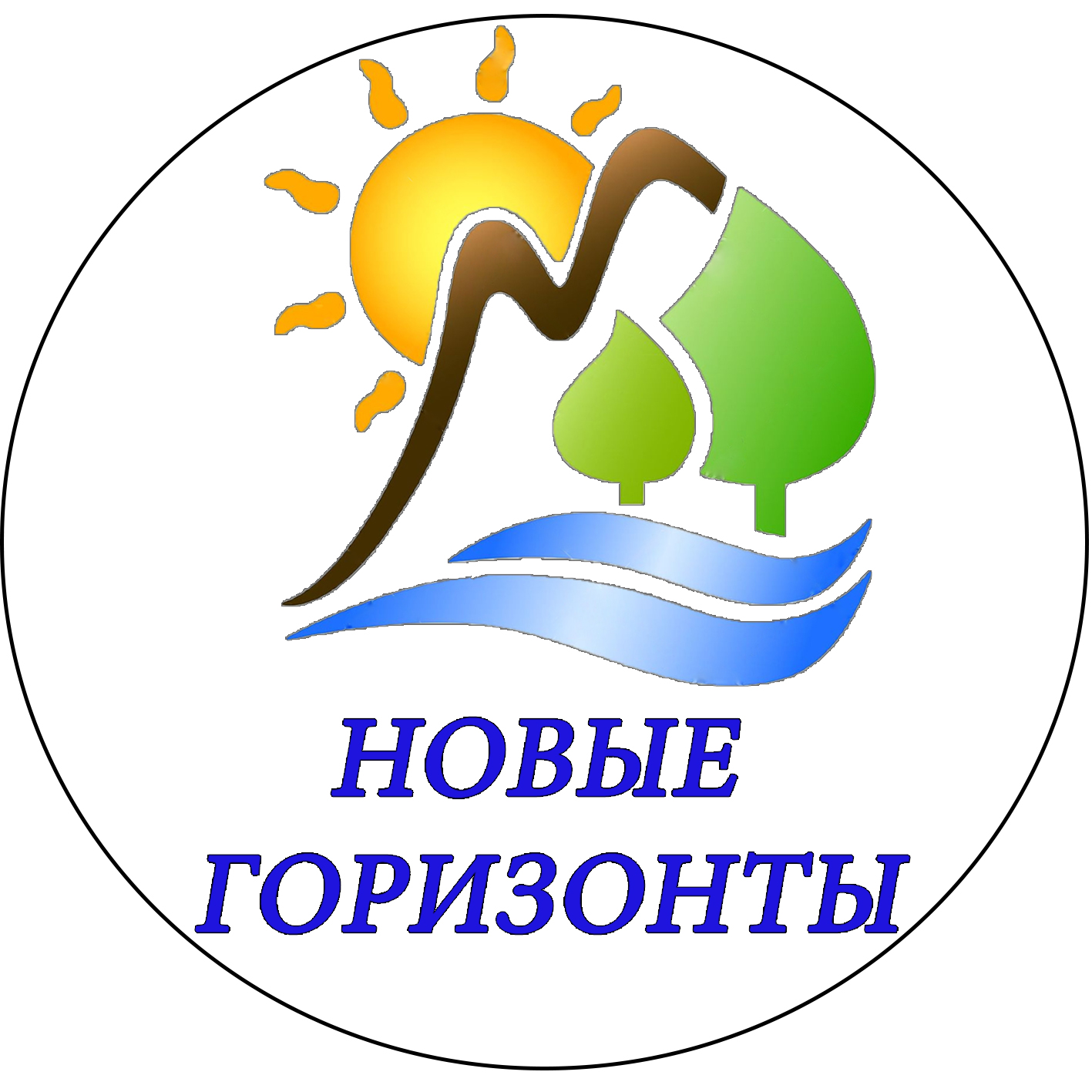 Штаб трудовых отрядов старшеклассников Железнодорожного района «Новые Горизонты»Список лучших участников ТОС (Лето 2019)Руководитель штаба                                   Е.Ю. Ермакова№ФИО участникаОтрядУчреждение1Яковлева Виктория ТОС «Ровесники»МАОУ СШ №662Илья Руденко ТОС «Новаторы»МАУ ДО ДЭЦ «Косатка»3Никифорова Мария ТОС «Новаторы»МАУ ДО ДЭЦ «Косатка» 	4Капустина АннаТОС «Штурм»МАУ ДО ДЮЦ «Восхождение»5Манвелян Лиана ТОС «Фортуна»ПМК «Геодезист»6Балаев Максим ТОС «Работяги»МАУ «Академический лицей»7Железнова ЮлияТОС «Город Мастеров»МАУ ДО ДЮЦ «Техноспектр»